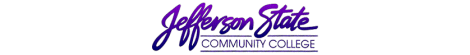 Assessment RecordProgram:Law Enforcement   Assessment period:2016/2017The mission of the Law Enforcement Program at Jefferson State Community College is to provide a comprehensive knowledge base pertinent to the various areas within the broad scope of Criminal Justice and Law Enforcement including but not limited to law, courts, corrections, criminology, ethics, and public policy. The program emphasizes the development of analytical skills that are vital in the field of justice, and an understanding of the laws and legally defined procedures that law enforcement professionals must adhere to when working in this field.Instructional Program Outcomes & Assessment PlanInstructional Program Outcomes & Assessment PlanInstructional Program Outcomes & Assessment PlanInstructional Program Outcomes & Assessment PlanInstructional Program Outcomes & Assessment PlanInstructional Program Outcomes & Assessment PlanInstructional Program Outcomes & Assessment PlanInstructional Program Outcomes & Assessment PlanInstructional Program Outcomes & Assessment PlanIntended OutcomesIntended OutcomesMeans of AssessmentCriteria for SuccessCriteria for SuccessCriteria for SuccessSummary & Analysis of Assessment EvidenceSummary & Analysis of Assessment EvidenceUse of ResultsGraduation rates will exceed state viability requirementsGraduation rates will exceed state viability requirementsGraduation RatesJefferson State Community College  Institutional Research Graduation rates will exceed state viability requirements of 7.5 graduatesGraduation rates will exceed state viability requirements of 7.5 graduatesGraduation rates will exceed state viability requirements of 7.5 graduatesLaw Enforcement AAS Degrees, Certificates Awarded:2014              502015              712016              603-year average = 60Law Enforcement AAS Degrees, Certificates Awarded:2014              502015              712016              603-year average = 60Benchmark met.Future assessments will include comparisons of the number of students who complete at least half of the program to the number graduatingGraduates will report an 80% satisfaction with educational preparationGraduates will report an 80% satisfaction with educational preparationGraduate SurveysFollow-up via email and phone contactGraduates will report a minimum 80% satisfaction with educational preparationGraduates will report a minimum 80% satisfaction with educational preparationGraduates will report a minimum 80% satisfaction with educational preparation2016:  Of 33 responding graduates,64% report very satisfied30% report satisfied 3% neutral 3% somewhat dissatisfied2016:  Of 33 responding graduates,64% report very satisfied30% report satisfied 3% neutral 3% somewhat dissatisfiedBenchmark met.  The program will continue to improve response rates.At least 75% of graduates returning surveys indicate employment in the field or a related field, or current enrollment in a four year degree programAt least 75% of graduates returning surveys indicate employment in the field or a related field, or current enrollment in a four year degree programGraduate SurveysFollow-up via email and phone contactMinimum of 75% of graduates returning surveys will report employment in the field or a related field, or current enrollment in a four year college degree program. Minimum of 75% of graduates returning surveys will report employment in the field or a related field, or current enrollment in a four year college degree program. Minimum of 75% of graduates returning surveys will report employment in the field or a related field, or current enrollment in a four year college degree program. Of 33 responding graduates,  13 or 39% are employed in field20 or 61% are employed out of fieldPercentage working on BS degrees is being calculated.Of 33 responding graduates,  13 or 39% are employed in field20 or 61% are employed out of fieldPercentage working on BS degrees is being calculated.The program will continue to work with the Career and Job Resource Center and the administrative part-time position in Career and Technical Education to obtain updated information on students.  It has been noted that some students are reluctant to share occupational information.The program recognizes factors that may be barriers to employment in this field such as criminal record, poor credit history, drug use, unacceptable driving record, physical fitness and/or psychological issues.The program will enhance efforts in advising new students of basic job requirements to ensure they are selecting an appropriate major.Assessment RecordAssessment RecordAssessment RecordAssessment RecordProgram: Law Enforcement (C140) Law Enforcement (C140) Law Enforcement (C140)  Assessment period:  Assessment period:  Assessment period:2016-20172016-20172016-2017The mission of the Law Enforcement Program at Jefferson State Community College is to provide a comprehensive knowledge base pertinent to the various areas within the broad scope of Criminal Justice and Law Enforcement including but not limited to law, courts, corrections, criminology, ethics, and public policy. The program emphasizes the development of analytical skills that are vital in the field of justice, and an understanding of the laws and legally defined procedures that law enforcement professionals must adhere to when working in this field.Instructional Program Student Learning Outcomes & Assessment PlanInstructional Program Student Learning Outcomes & Assessment PlanInstructional Program Student Learning Outcomes & Assessment PlanInstructional Program Student Learning Outcomes & Assessment PlanInstructional Program Student Learning Outcomes & Assessment PlanIntended OutcomesMeans of AssessmentCriteria for SuccessSummary & Analysis of Assessment EvidenceUse of ResultsExplain the history, development, structure and function of the American Criminal Justice SystemPerformance on Instructor-developed examinations in core introductory coursesGraduates will score 80% or higher in core courses.Core courses introduce students to various areas of criminal justice as noted below:  Successful completion of CRJ 100 is the nationally recognized introductory course covering police, courts and corrections.CRJ 110, 150 and 160 offer further introductions into law enforcement, corrections and security respectively, and along with CRJ 100, are included in the state articulation.Graduate scores of 80% or higher:CRJ 100:100% (8/8) scored 80% or higher on instructor-developed exams.CRJ 110, 150, 160The following scored 80% of higher on instructor-developed exams: 110 = 88% (8/9)150 = 78% (7/9)160 = 100% (6/6)Outcome metCRJ 100 is offered in both traditional and Internet formats.  Students are scoring comparatively well between the two.Students accurately identified historical and structural aspects of Criminal Justice Students select 1 from CRJ 110, 150, 160 and often take more than one from this intro group.CRJ 110 and 150 are primarily offered via Internet.  CRJ 160 has been offered once per year in traditional format but will be offered in the near future online as well.Students were able to differentiate elements of law enforcement, corrections and private security.Understand the criminal justice processes and the scope of responsibilities of various local, state and federal agencies from arrest to correctionsPerformance on Instructor-developed examinationsCRJ 216Instructor developed exams to cover police organization and administrationCRJ 230Instructor developed exams and lab activities to cover introductory criminalisticsGraduates will score 80% or higher in core coursesCore courses introduce students to various areas of criminal justice as noted below:  Successful completion of CRJ 100 is the nationally recognized introductory course covering police, courts and corrections.CRJ 110, 150 and 160 offer further introductions into law enforcement, corrections and security respectively, and along with CRJ 100, are included in the state articulationCRJ 216 focuses on police organization and administration and is an excellent course for those seeking career advancement and managerial positionsCRJ 230 surveys the different techniques of scientific investigation with emphasis on ballistics, photography, fingerprints, DNA, trace evidence, body fluids, casts, etc.Graduate scores of 80% or higher:CRJ 100:100% (8/8) scored 80% or higher on instructor-developed examCRJ 110, 150 and 160The following scored 80% of higher on instructor-developed exams: 110 = 88% (8/9)150 = 78% (7/9)160 = 100% (6/6)CRJ 216:100% (8/8) scored 80% or higher on instructor-developed examsCRJ 230:100% (5/5) scored 80% or higher on instructor-developed exams – 100% AOutcome metCRJ 100 is offered in both traditional and internet formats. Students are scoring comparatively well.Students understood jurisdictional differences of agenciesStudents select 1 from CRJ 110, 150, 160 and often take more than one from this intro group.CRJ 110 and 150 are primarily offered via Internet.  CRJ 160 has been offered once per year in traditional format but it will be offered in the near future online as well.Students gained more specific knowledge in areas of law enforcement, corrections, security and police administration.Instructors include police chiefs, attorneys and veteran law enforcement officersCRJ 230 is also offered via the Crime Scene Investigations program here students participate in labs.Understand relationships between criminological theories, public policy, ethics and the law.Performance oninstructor-developed examinationsGraduates will score 70% or higher on theoretical examinationsCRJ 208 focuses on theory, research methodology, statistical analysis and on how such data impacts public policy and legislation.Graduate Scores or 70% of higher:CRJ/SOC 208: 100% (9/9)89% (8/9) scored 80% or higher on instructor-developed examsOutcome metFuture assessments will include a pre-test / post-test questionTheory is typically less familiar to students than the system and process of criminal justice and poses a greater learning challenge.Develop critical thinking and analytical skillsAnalysis of directed research and paper is supervised and evaluated by program coordinatorGraduates will score 80% or higher:CRJ 290 Seminar in CJ / Selected Topics introduces students to basic research methodologies, analysis, deductive reasoning and effective writing.Graduate scores of 80% or higher:CRJ 290:  100% (9/9) scored 80% or higher on directed research and summary papers. 89% (8/9) scored 90% or higherOutcome metCRJ 290 is recommended for sophomores close to graduation who want to explore researching specific topics and the use of research methodologies.Plan submission date:Plan submission date:Plan submission date:Submitted by:Submitted by:Goal Progress ReportProgram:Law Enforcement (C140)  Report period:2016-2017GoalsRequest & Justification/ResourcesGoal ProgressStrategies Implemented & Follow-upMaintain up-to-date curriculum and courses to prepare students for employment, advancements in employments, and/or continuing educationFunding was requested and received to hold annual Program Advisory Committee meeting, cost of approximately $150.00. A culinary department breakfast meeting was held at the Shelby Campus.The Program held its annual Program Advisory Committee Meeting at a cost of $120.00. The Committee gave positive feedback about the status of the program.  Information was shared regarding a new state-wide promotional exam developed by the Alabama Peace Officers Standards and Training Commission.The Program will continue working with area agencies to assist officers and deputies in attaining certificates and degrees.  The Program will continue to review scheduling of CRJ courses and make adjustments as needed to better meet all student needs.Continue Program and Professional DevelopmentAlabama Council on Crime & Delinquency Annual Training Summit (Program Coordinator is Past President & Chair of Resolutions Committee) = approximately $500. Southern States Correctional Association Training Conference (regional) = approximately $1500.Both conferences provide the most current policies and practices as well as how political climates affect operational funding. Office space specifically for the program has been requested to enhance student accessibility for meetings and advising and to create a more efficient work space for program coordinator and L19.Estimated costs total $1800: Desk $400, Chair $200, Computer $1,000, Filing Cabinet $200.Program Coordinator participated in professional development activities by attending meetings, conferences and training both in-state and out-state. Information was gleaned from probation/parole and other correctional practitioners, law enforcement, academicians and upper management including Directors & Commissioners of Corrections from 14 states.Training information was shared with students and adjunct faculty.  Occupational and job market information were also disseminated.  Improve Advising/MarketingPrinting Costs approximately $500Reviewed and revised the program’s  web page Reviewed program brochure to ensure information was accurate and updatedWorked closely with Enrollment Services to ensure that AAS students interested in transferring are aware of transferability of program specific courses UABThe Program will continue to work closely with students and be accessible to assist students. It will make sure that the program’s web page, brochures and other program materials distributed to students are accurate and up to date.  It will continue to work with the Graduation Office to ensure that student graduation audits reflect the correct catalog year.Submission date: October 6, 2017Submission date: October 6, 2017Submitted by:  Cecilia TubbsSubmitted by:  Cecilia Tubbs